РАБОЧАЯ ПРОГРАММА УЧЕБНОЙ ДИСЦИПЛИНЫ ЕСТЕСТВОЗНАНИЕ2020Рабочая программа общеобразовательной учебной дисциплины предназначена для изучения в профессиональных образовательных организациях СПО, реализующих образовательную программу среднего общего образования в пределах освоения программы подготовки квалифицированных рабочих, служащих и специалистов среднего звена и (ППКРС и ППССЗ СПО) на базе основного общего образования при подготовке квалифицированных рабочих, служащих и специалистов среднего звена.Рабочая программа разработана на основе требований ФГОС среднего общего образования, предъявляемых к структуре, содержанию и результатам освоения учебной дисциплины, в соответствии с Рекомендациями по организации получения среднего общего образования в пределах освоения образовательных программ среднего профессионального образования на базе основного общего образования с учетом требований федеральных государственных образовательных стандартов и получаемой профессии или специальности среднего профессионального образования (письмо Департамента государственной политики в сфере подготовки рабочих кадров и ДПО Минобрнауки России от 17.03.2015 № 06-259), с учетом Примерной основной образовательной программы среднего общего образования, одобренной решением федерального учебно-методического объединения по общему образованию (протокол от 28 июня 2016 г. № 2/16-з).Организация-разработчик: государственное автономное учреждение Калининградской области профессиональная образовательная организация «Колледж предпринимательства»Разработчики: Наумчик А.А.- ГАУ КО «Колледж предпринимательства», преподаватель
Рабочая программа учебной дисциплины рассмотрена на заседании отделения общеобразовательных дисциплинПротокол № 6 от 31.08.2020 г.СОДЕРЖАНИЕ1. ПАСПОРТ РАБОЧЕЙ ПРОГРАММЫ УЧЕБНОЙ ДИСЦИПЛИНЫЕстествознание1.1. Область применения программыРабочая программа учебной дисциплины является частью программы подготовки квалифицированных рабочих, служащих, обучающихся на базе основного общего образования, разработанной в соответствии с Рекомендациями Министерства образования и науки РФ по организации получения среднего общего образования в пределах освоения образовательных программ среднего профессионального образования на базе основного общего образования с учетом требований федеральных государственных образовательных стандартов и получаемой профессии или специальности среднего профессионального образования для использования в работе профессиональных образовательных организаций (письмо Департамента государственной политики в сфере подготовки рабочих кадров от от 17 марта 2015 г. N 06-259)1.2. Место дисциплины в структуре программы подготовки квалифицированных рабочих, служащих: учебная дисциплина общеобразовательного цикла 1.3. Цели и задачи учебной дисциплины – требования к результатам освоения учебной дисциплины:Освоение содержания учебной дисциплины обеспечивает достижение обучающимися следующих результатов: личностных: чувство гордости и уважения к истории и достижениям отечественных естественных  наук; грамотное поведение в профессиональной деятельности и быту при обращении с приборами и устройствами;готовность к продолжению образования и повышения квалификации в    избранной профессиональной деятельности и объективное осознание роли естественно-научных компетенций в этом; умение использовать достижения современных естественных наук и естественно-научных технологий для повышения собственного интеллектуального развития в выбранной профессиональной деятельности; умение самостоятельно добывать новые для себя естественно-научные знания, используя для этого доступные источники информации; умение выстраивать конструктивные взаимоотношения в команде по решению общих задач; умение управлять своей познавательной деятельностью, проводить самооценку уровня собственного интеллектуального развития метапредметных: -овладение умениями и навыками различных видов познавательной деятельности для изучения разных сторон окружающего естественного мира;-применение основных методов познания (наблюдения, научного эксперимента) для изучения различных сторон естественно-научной картины мира, с которыми возникает необходимость сталкиваться в профессиональной сфере;-умение определять цели и задачи деятельности, выбирать средства для их достижения на практике;-умение использовать различные источники для получения естественнонаучной информации и оценивать ее достоверность для достижения поставленных целей и задач;предметных: сформированность представлений о роли и месте естественных наук в cовременной научной картине мира; понимание сущности наблюдаемых во Вселенной явлений, роли естественных наук в формировании кругозора и функциональной грамотности человека для решения практических задач; владение основополагающими естественно-научными понятиями, закономерностями, законами и теориями; уверенное использование естественно-научной терминологии и символики; владение основными методами научного познания: наблюдением, описанием, измерением, экспериментом; умения обрабатывать результаты измерений, обнаруживать зависимость между естественно-научными величинами, объяснять полученные результаты и делать выводы; сформированность умения решать химические, физические задачи; сформированность умения применять полученные знания для объяснения условий протекания различных явлений в природе, профессиональной сфере и для принятия практических решений в повседневной жизни; сформированность собственной позиции по отношению к естественно-научной  информации, получаемой из разных источников. В результате освоения учебной дисциплины обучающийся должен:уметь:отличать гипотезы от научных теорий; делать выводы на основе экспериментальных данных; приводить примеры, показывающие, что естественно-научные   теории дают возможность объяснять известные явления природы и научные факты, предсказывать еще неизвестные явления;приводить примеры практического использования естественно-научных  знаний;воспринимать и на основе полученных знаний самостоятельно оценивать информацию, содержащуюся в сообщениях СМИ, Интернете, научно-популярных статьях;использовать приобретенные знания и умения для решения практических задач повседневной жизни, обеспечения безопасности собственной жизни, рационального природопользования и охраны окружающей среды.проводить наблюдения, планировать и выполнять эксперименты, выдвигать гипотезы и строить модели, применять полученные знания по физике для объяснения разнообразных физических явлений и свойств веществ; практического использования физических знаний; оценивать достоверность естественно-научной информации;знать/понимать: фундаментальные естественно-научные законы и принципы, лежащие в основе современной естественно-научной картины мира; наиболее важные открытия в области химии, биологии, физики, оказавшие определяющее влияние на развитие техники и технологии; методы научного познания природы;смысл физических законов: классической механики, всемирного тяготения, сохранения энергии, импульса и электрического заряда, термодинамики, электродинамики, электрического тока, электромагнитной индукции, фотоэффекта;вклад российских и зарубежных ученых, оказавших наибольшее влияние на развитие естественных наук.	1.4. Количество часов на освоение программы дисциплины:		Максимальной учебной нагрузки обучающегося 114 часов, в том числе:		обязательной аудиторной учебной нагрузки обучающегося 78 часов;		самостоятельной работы обучающегося 36 часов2. СТРУКТУРА И СОДЕРЖАНИЕ УЧЕБНОЙ ДИСЦИПЛИНЫЕстествознание2.1. Объем учебной дисциплины и виды учебной работы2. 2.  Тематический план и содержание учебной дисциплины ЕстествознаниеДля характеристики уровня освоения учебного материала используются следующие обозначения:1 - ознакомительный (узнавание ранее изученных объектов, свойств); 2 - репродуктивный (выполнение деятельности по образцу, инструкции или под руководством)3 -продуктивный (планирование и самостоятельное выполнение деятельности, решение проблемных задач)3. условия реализации рабочей программы УЧЕБНОЙ дисциплины3.1 Требования к минимальному материально-техническому обеспечениюРеализация рабочей программы учебной дисциплины обеспечивается наличием учебного кабинета ЕстествознанияОборудование учебного кабинета: посадочные места по количеству обучающихся; рабочее место преподавателя; демонстрационный стол учебно-наглядные пособия по предмету Естествознание; периодическая система химических элементов Д.И. Менделеева;плакаты Технические средства обучения: интерактивная доска с лицензионным программным обеспечением и мультимедиапроектор.3.2. Информационное обеспечение обученияПеречень рекомендуемых учебных изданий, Интернет-ресурсов, дополнительной литературы Основные источники: Для обучающихся:Габриелян, О.С. Химия. 10 класс. Базовый уровень: учебник для общеобразовательных учреждений / О.С. Габриелян – М.:«Дрофа», 2017. Габриелян, О.С. Химия. 11 класс. Базовый уровень: учеб. для общеобразовательных учреждений /О.С.Габриелян. – М.: «Дрофа», 2017. Цветков, Л.А.Органическая химия. 10-11 классы: учебник для общеобразовательных учреждений / Л.А.Цветков – М.: «Владос», 2017Габриелян, О.С. Органическая химия в тестах, задачах и упражнениях / О.С. Габриелян, И.Г. Остроумов,  Е.Е.Остроумова. – М., «Дрофа», 2018. Габриелян, О.С. Общая химия в тестах, задачах и упражнениях / О.С. Габриелян, И.Г. Остроумов, А.Г.Введенская. – М., «Просвещение», 2018. Для преподавателя:Габриелян, О.С. Практикум по общей, неорганической и органической химии: учебное пособие / О.С.Габриелян, И.Г.Остроумов, Н.М.Дорофеева. – М., «Академия», 2014           Габриелян, О.С. Настольная книга учителя химии: 10 класс / О.С. Габриелян, И.Г. Остроумов – М., «Дрофа» 2018.          Габриелян,  О.С. Настольная книга учителя химии: 11 класс: в 2 ч. / О.С. Габриелян, Г.Г. Лысова, А.Г. Введенская – М., «Дрофа», 2018         Габриелян, О.С. Химия для преподавателя: учебно-методическое пособие / О.С. Габриелян, Г.Г. Лысова – М., «Академия», 2017         Кузнецова,  Н.Е. Обучение химии на основе межпредметной интеграции / Н.Е. Кузнецова, М.А. Шаталов. – М., Вентана-Граф,  2017.         Ерохин,  Ю.М. Сборник задач и упражнений по химии (с дидактическим материалом): учебное пособие для студентов средних проф. Заведений /Ю.М.Ерохин, В.И.Фролов.  – М., «Академия», 2017. Габриелян,  О.С. Химия в тестах, задачах и упражнениях: учебное пособие /О.С. Габриелян, Г.Г. Лысова  – М., Академия, 2017           Химия: учебник для 11 класса общеобразовательных учреждений/  Н.Е. Кузнецова, Т.Н. Литвинова, А.Н. Лёвкин – М.: Вентана-Граф,2017           Кузнецова, Н.Е. Химия: учебник для 10 класса общеобразовательных учреждений/  Н.Е. Кузнецова, И.М. Титова– М.: Вентана-Граф,20147                Интернет – ресурсы:www.chem.msu.su (Электронная библиотека по химии).www.enauki.ru (интернет-издание для учителей «Естественные науки»)       www.hvsh.ru (журнал «Химия в школе»)www.hij.ru (журнал «Химия и жизнь»).www. hemi. wallst. ru (Образовательный сайт для школьников «Химия»). www.alhimikov.net (Образовательный сайт для школьников). www.chemistry-chemists.com (электронный журнал «Химики и химия»).Контроль и оценка результатов освоения ДисциплиныКонтроль и оценка результатов освоения дисциплины осуществляется преподавателем в процессе проведения практических занятий и лабораторных работ, тестирования, а также выполнения обучающимися индивидуальных заданий, проектов, исследований.Итоговым контролем освоения обучающимися дисциплины является дифференцированный зачет.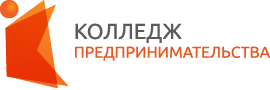 государственное автономное учреждение  Калининградской области профессиональная  образовательная организация «Колледж предпринимательства»стр.ПАСПОРТ РАБОЧеЙ ПРОГРАММЫ УЧЕБНОЙ ДИСЦИПЛИНЫ4СТРУКТУРА и содержание УЧЕБНОЙ ДИСЦИПЛИНЫ7условия реализации РАБОЧЕй программы учебной дисциплины13Контроль и оценка результатов Освоения учебной дисциплины15Вид учебной работыОбъем часовМаксимальная учебная нагрузка (всего)114Обязательная аудиторная учебная нагрузка (всего) 78в том числе:     лабораторные  работы 5     практические занятия15     контрольные работы1Самостоятельная работа обучающегося (всего)36в том числе:Работа с информационными источниками20Реферативная работа4Составление, решение задач4Подготовка презентационных материалов4Составление таблиц2Составление отчетов по наблюдениям, лабораторным работам2Итоговая аттестация в форме  дифференцированного зачетаИтоговая аттестация в форме  дифференцированного зачетаНаименование разделов и темСодержание учебного материала, лабораторные и практические работы, самостоятельная работа обучающихся, курсовая работ (проект) (если предусмотрены)Содержание учебного материала, лабораторные и практические работы, самостоятельная работа обучающихся, курсовая работ (проект) (если предусмотрены)Объем часовУровень освоения12234Раздел 1. Органическая химия.Раздел 1. Органическая химия.Раздел 1. Органическая химия.33Введение.Содержание учебного материалаСодержание учебного материала4Введение.1Химическая картина мира как составная часть естественно-научной картины мира.21Введение.Самостоятельная работа обучающихся- подготовка презентации на тему «Широко простирает руки свои химия в дела человеческие»Самостоятельная работа обучающихся- подготовка презентации на тему «Широко простирает руки свои химия в дела человеческие»2Тема 1.1Основные понятия органической химии и теория  строения органических соединенийСодержание учебного материалаСодержание учебного материала6Тема 1.1Основные понятия органической химии и теория  строения органических соединений1Основные положения теории химического строения органических веществ22Тема 1.1Основные понятия органической химии и теория  строения органических соединенийПрактические занятия: составление формул органических веществ и их изомеров,изготовление моделей молекул органических веществ.Практические занятия: составление формул органических веществ и их изомеров,изготовление моделей молекул органических веществ.2Тема 1.1Основные понятия органической химии и теория  строения органических соединенийСамостоятельная работа обучающихся -сообщение: История возникновения и развития органической химии. Жизнь и деятельность А. М.  БутлероваСамостоятельная работа обучающихся -сообщение: История возникновения и развития органической химии. Жизнь и деятельность А. М.  Бутлерова2Тема 1. 2Углеводороды и их природные источникиСодержание учебного материалаСодержание учебного материала8Тема 1. 2Углеводороды и их природные источники1Углеводороды:  предельные и непредельные22Тема 1. 2Углеводороды и их природные источники2Природные источники углеводородов: природный газ, нефть и нефтепродукты22Тема 1. 2Углеводороды и их природные источникиЛабораторная  работа: получение этилена и изучение его свойствЛабораторная  работа: получение этилена и изучение его свойств2Тема 1. 2Углеводороды и их природные источникиСамостоятельная работа обучающихся: -заполнение таблицы: Сравнительная характеристика углеводородов предельного и непредельного ряда-презентация: Углеводороды как основа международного сотрудничества и важнейший источник формирования бюджета РФСамостоятельная работа обучающихся: -заполнение таблицы: Сравнительная характеристика углеводородов предельного и непредельного ряда-презентация: Углеводороды как основа международного сотрудничества и важнейший источник формирования бюджета РФ2Тема 1.3Кислородсодержащие органические соединенияСодержание учебного материалаСодержание учебного материала6Тема 1.3Кислородсодержащие органические соединения1Спирты, фенолы, альдегиды, карбоновые кислоты, жиры22Тема 1.3Кислородсодержащие органические соединения2Углеводы: глюкоза, крахмал, целлюлоза22Тема 1.3Кислородсодержащие органические соединенияСамостоятельная работа обучающихся: -подготовка к дискуссии  «О вредном влиянии спиртов на организм молодых людей»-подготовка к диспуту: «Жиры - продукт питания или химическое сырье»Самостоятельная работа обучающихся: -подготовка к дискуссии  «О вредном влиянии спиртов на организм молодых людей»-подготовка к диспуту: «Жиры - продукт питания или химическое сырье»2Тема 1. 5Азотсодержащие органические соединения.Полимеры.Содержание учебного материалаСодержание учебного материала9Тема 1. 5Азотсодержащие органические соединения.Полимеры.1Амины. Аминокислоты. Белки22Тема 1. 5Азотсодержащие органические соединения.Полимеры.4Полимеры: пластмассы, каучуки, волокна22Тема 1. 5Азотсодержащие органические соединения.Полимеры.Практические занятия: «Распознавание пластмасс и волокон»Практические занятия: «Распознавание пластмасс и волокон»2Тема 1. 5Азотсодержащие органические соединения.Полимеры.Контрольная работа за 1 полугодиеКонтрольная работа за 1 полугодие1Тема 1. 5Азотсодержащие органические соединения.Полимеры.Самостоятельная работа обучающихся  -подготовка  сообщения: «Белковая основа иммунитета».Самостоятельная работа обучающихся  -подготовка  сообщения: «Белковая основа иммунитета».2Раздел 2. Общая и неорганическая химияРаздел 2. Общая и неорганическая химияРаздел 2. Общая и неорганическая химия36Тема 2.1.Основные понятия и законыСодержание учебного материалаСодержание учебного материала5Тема 2.1.Основные понятия и законы1Атом. Химический элемент. Изотопы. Простые и сложные вещества. Закон сохранения массы веществ, закон сохранения и превращения энергии при химических реакциях21Тема 2.1.Основные понятия и законыСамостоятельная работа обучающихся: - сообщение: Отражение химических сюжетов в произведениях художественной литературы и искусстваСамостоятельная работа обучающихся: - сообщение: Отражение химических сюжетов в произведениях художественной литературы и искусства3Тема 2.2. Периодический закон и периодическая система химических элементов Д.И. Менделеева и строение атомаСодержание учебного материалаСодержание учебного материала4Тема 2.2. Периодический закон и периодическая система химических элементов Д.И. Менделеева и строение атома1Периодический закон и периодическая система химических элементов Д.И. Менделеева22Тема 2.2. Периодический закон и периодическая система химических элементов Д.И. Менделеева и строение атомаСамостоятельная работа обучающихся-подготовка сообщения «Жизнь и деятельность Д.И. Менделеева»Самостоятельная работа обучающихся-подготовка сообщения «Жизнь и деятельность Д.И. Менделеева»2Тема 2.3.Строение веществаСодержание учебного материалаСодержание учебного материала7Тема 2.3.Строение вещества1Понятие о химической связи, единая природа химических связей. Типы химических связей: ковалентная, ионная, металлическая и водородная21Тема 2.3.Строение веществаПрактические занятия: определение типа химической связи, кристаллических решёток в молекулах веществ, Практические занятия: определение типа химической связи, кристаллических решёток в молекулах веществ, 2Тема 2.3.Строение веществаСамостоятельная работа обучающихся -подготовить сообщение на тему  «Биологическая роль водородных связей в организации структур биополимеров»Самостоятельная работа обучающихся -подготовить сообщение на тему  «Биологическая роль водородных связей в организации структур биополимеров»3Тема 2.4.Вода. Растворы. Содержание учебного материалаСодержание учебного материала4Тема 2.4.Вода. Растворы. 1Вода в природе, быту, технике, на производстве. Физико-химическая природа растворения и растворов21Тема 2.4.Вода. Растворы. Самостоятельная работа обучающихся- сообщение:  Растворы вокруг нас. Современные методы обеззараживания водыСамостоятельная работа обучающихся- сообщение:  Растворы вокруг нас. Современные методы обеззараживания воды2Тема 2.5.Классификация неорганических соединений и их свойстваСодержание учебного материалаСодержание учебного материала11Тема 2.5.Классификация неорганических соединений и их свойства1Классификация неорганических соединений и их свойства. Оксиды, кислоты, соли, основания.21Тема 2.5.Классификация неорганических соединений и их свойства2Гидролиз солей22Тема 2.5.Классификация неорганических соединений и их свойства3Металлы, неметаллы: общие  физические  и химические свойства22Тема 2.5.Классификация неорганических соединений и их свойстваЛабораторная  работа: взаимодействие кислот с металлами, оксидами металлов,  с основаниями,   с солями.Лабораторная  работа: взаимодействие кислот с металлами, оксидами металлов,  с основаниями,   с солями.2Тема 2.5.Классификация неорганических соединений и их свойстваСамостоятельная работа обучающихся -сообщение: Металлы и сплавы как художественный материал. Соединения металлов как составная часть средств изобразительного искусства.Самостоятельная работа обучающихся -сообщение: Металлы и сплавы как художественный материал. Соединения металлов как составная часть средств изобразительного искусства.3Тема 2.6.Химические реакцииСодержание учебного материалаСодержание учебного материала5Тема 2.6.Химические реакции1Классификация химических реакций. Скорость химических реакций и факторы, от которых она зависит22Тема 2.6.Химические реакции4Обратимость химических реакций22Тема 2.6.Химические реакцииСамостоятельная работа обучающихся: -сообщение: химические реакции внутри насСамостоятельная работа обучающихся: -сообщение: химические реакции внутри нас1Раздел 3  БиологияРаздел 3  БиологияРаздел 3  Биология25Тема 3.1.Учение о клеткеСодержание учебного материалаСодержание учебного материала4Тема 3.1.Учение о клетке1Биология – совокупность наук о живой природе. Методы научного познания биологии. Уровни организации живой материи.  Учение о клетке: структура, функции.21Тема 3.1.Учение о клеткеЛабораторная работа: Наблюдение клеток растений и животных под микроскопом на готовых микропрепаратах и их описание.Лабораторная работа: Наблюдение клеток растений и животных под микроскопом на готовых микропрепаратах и их описание.1Тема 3.1.Учение о клеткеСамостоятельная работа обучающихся -сообщение: Современные методы исследования клетокСамостоятельная работа обучающихся -сообщение: Современные методы исследования клеток1Тема 3.2.Организм.  Онтогенез - индивидуальное развитие человекаСодержание учебного материалаСодержание учебного материала3Тема 3.2.Организм.  Онтогенез - индивидуальное развитие человека1Онтогенез - индивидуальное развитие организмов22Тема 3.2.Организм.  Онтогенез - индивидуальное развитие человекаСамостоятельная работа обучающихся- сообщение способы бесполого размноженияСамостоятельная работа обучающихся- сообщение способы бесполого размножения1Тема 3.3.Закономерности изменчивости и наследственностиСодержание учебного материалаСодержание учебного материала7Тема 3.3.Закономерности изменчивости и наследственности1Закономерности изменчивости и наследственности. Законы Г. Менделя22Тема 3.3.Закономерности изменчивости и наследственности2Биотехнология: её достижения, перспективы развития2Тема 3.3.Закономерности изменчивости и наследственностиПрактические занятия: Решение элементарных генетических задачПрактические занятия: Решение элементарных генетических задач2Тема 3.3.Закономерности изменчивости и наследственностиСамостоятельная работа обучающихся-презентация: Наследственные болезни человека, их профилактикаСамостоятельная работа обучающихся-презентация: Наследственные болезни человека, их профилактика1Тема 3.4.Гипотезы происхождения жизни. АнтропогенезСодержание учебного материалаСодержание учебного материала3Тема 3.4.Гипотезы происхождения жизни. Антропогенез1Гипотезы происхождения жизни. Анализ и оценка различных гипотез происхождения жизни. Антропогенез Анализ и оценка различных гипотез происхождения человека.22Тема 3.4.Гипотезы происхождения жизни. АнтропогенезСамостоятельная работа обучающихся-презентация: Происхождение  человеческих рас Самостоятельная работа обучающихся-презентация: Происхождение  человеческих рас 1Тема 3.5.ЭкосистемыСодержание учебного материалаСодержание учебного материала3Тема 3.5.Экосистемы1Экологические факторы и их влияние на организмы. Межвидовые отношения: паразитизм, хищничество, конкуренция, симбиоз 21Тема 3.5.ЭкосистемыСамостоятельная работа обучающихся-презентация: Круговорот углерода в биосфере Самостоятельная работа обучающихся-презентация: Круговорот углерода в биосфере 1Тема 3.6.Цепи питания, трофические уровниСодержание учебного материалаСодержание учебного материала5Тема 3.6.Цепи питания, трофические уровни1Составление схем передачи веществ и энергии (цепей питания). Круговорот углерода в биосфере21Тема 3.6.Цепи питания, трофические уровниПрактические занятия:1. Решение экологических задач. 2. Естественные и искусственные экосистемы (окрестности профессиональной образовательной организации)Практические занятия:1. Решение экологических задач. 2. Естественные и искусственные экосистемы (окрестности профессиональной образовательной организации)2Тема 3.6.Цепи питания, трофические уровниСамостоятельная работа обучающихся-презентация: Заповедники и заказники РоссииСамостоятельная работа обучающихся-презентация: Заповедники и заказники России1Разлел 4 ФизикаРазлел 4 ФизикаРазлел 4 Физика18Тема 4.1.МеханикаСодержание учебного материалаСодержание учебного материала3Тема 4.1.Механика1Относительность механического движения. Системы отсчета.11Тема 4.1.Механика2Равномерное, переменное,  криволинейное движение1Тема 4.1.МеханикаСамостоятельная работа обучающихся-заполнить таблицу: сравнительная характеристика видов движенияСамостоятельная работа обучающихся-заполнить таблицу: сравнительная характеристика видов движения1Тема 4.2.Основы молекулярной физики и термодинамикиСодержание учебного материалаСодержание учебного материала5Тема 4.2.Основы молекулярной физики и термодинамики1Основные положения МКТ и их опытное обоснование Масса и размеры молекул.  Модель идеального газа.11Тема 4.2.Основы молекулярной физики и термодинамики2Законы термодинамики. Экологические проблемы, связанные с применением тепловых машин.1Тема 4.2.Основы молекулярной физики и термодинамикиПрактические занятия: Решение расчетных задач по темеПрактические занятия: Решение расчетных задач по теме2Тема 4.2.Основы молекулярной физики и термодинамикиСамостоятельная работа обучающихся- подготовить  презентацию по теме: «Использование  тепловых двигателей»Самостоятельная работа обучающихся- подготовить  презентацию по теме: «Использование  тепловых двигателей»1Тема 4.3.Основы электродинамикиСодержание учебного материалаСодержание учебного материала3Тема 4.3.Основы электродинамики1Взаимодействие электрических зарядов. Неоднородное,  однородное электрическое поле11Тема 4.3.Основы электродинамики2Закон Ома для участка цепи. Последовательное и параллельное соединения проводников1Тема 4.3.Основы электродинамикиСамостоятельная работа обучающихся- Реферат «Развитие энергетики в Калининградской области», «Безопасная энергетика»Самостоятельная работа обучающихся- Реферат «Развитие энергетики в Калининградской области», «Безопасная энергетика»1Тема 4.4.Колебания и волныСодержание учебного материалаСодержание учебного материала4Тема 4.4.Колебания и волны1Механические, звуковые, ультразвуковые волны.11Тема 4.4.Колебания и волныПрактические занятия:1. Решение расчетных  задач. Практические занятия:1. Решение расчетных  задач. 2Тема 4.4.Колебания и волныСамостоятельная работа обучающихся- Презентация «Звуковые волны. Биологическое и механическое действие звука»Самостоятельная работа обучающихся- Презентация «Звуковые волны. Биологическое и механическое действие звука»1Тема 4.5.Вселенная и её эволюция Содержание учебного материалаСодержание учебного материала3Тема 4.5.Вселенная и её эволюция 1Эволюция Вселенной, солнечная система11Тема 4.5.Вселенная и её эволюция Самостоятельная работа обучающихся-сообщение Созвездие моего рождения.Самостоятельная работа обучающихся-сообщение Созвездие моего рождения.2Дифференцированный зачетДифференцированный зачетДифференцированный зачет2ИТОГО ИТОГО ИТОГО 114Результаты обучения(освоенные умения, усвоенные знания)Формы и методы контроля и оценки результатов обучения устойчивый интерес к достижениям в области естественных наук, чувство гордости за российские естественные науки;Экспертная оценка выполнения индивидуальных домашних заданий.Экспертная оценка в рамках зачетных мероприятий по дисциплинеготовность к продолжению образования, повышению квалификации в избранной профессиональной деятельности с использованием знаний в области естественных наук;Экспертная оценка выполнения индивидуальных домашних заданий.Экспертная оценка в рамках зачетных мероприятий по дисциплинеобъективное осознание значимости компетенций в области естественных наук для человека и общества, умение использовать технологические достижения в области физики, химии, биологии для повышения собственного интеллектуального развития в выбранной профессиональной деятельности;Экспертная оценка в рамках текущего контроля на практических занятиях.Экспертная оценка выполнения индивидуальных домашних заданий.Экспертная оценка в рамках зачетных мероприятий по дисциплинеумение проанализировать техногенные последствия для окружающей среды, бытовой и производственной деятельности человекаЭкспертная оценка в рамках текущего контроля на практических занятиях.Экспертная оценка в рамках зачетных мероприятий по дисциплинеготовность самостоятельно добывать новые для себя естественно-научные знания с использованием для этого доступных источников информации;Экспертная оценка в рамках текущего контроля на практических занятиях.умение управлять своей познавательной деятельностью, проводить самооценку уровня собственного интеллектуального развития;Экспертная оценка в процессе защиты презентации. Экспертное наблюдение и оценка деятельности обучающегося в процессе освоения образовательной программы на практических занятиях, при выполнении домашних работумение выстраивать конструктивные взаимоотношения в команде по решению общих задач в области естествознанияЭкспертное наблюдение и оценка деятельности обучающегося в процессе освоения образовательной программы на практических занятиях, при выполнении домашних работ